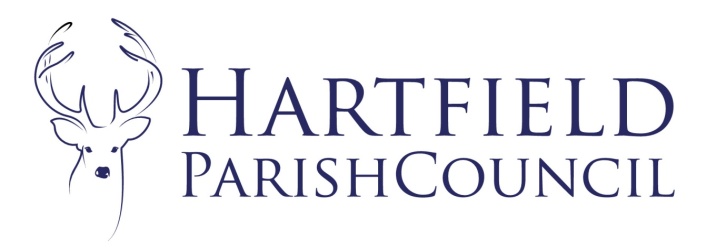 HARTFIELD ANNUAL PARISH MEETING TO BE HELD ON MONDAY, 25TH APRIL 2022, AT 7.30PM IN HARTFIELD VILLAGE HALLThe AGENDA is as follows:Apologies for absence and attendance register.To Approve Annual Parish Meeting held on 1st April 2019.Chairman’s report on Parish Council Activities.Presentation by local representatives (pending availability).Reports from local groups.To receive questions from parishioners.